        OBECNÍ ÚŘAD KARLOVICE    
               Karlovice 47, 763 02 Zlín 4
               IČO: 46276076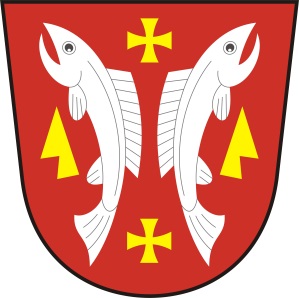 VOLBY DO POSLANECKÉ SNĚMOVNY PARLAMENTU ČESKÉ REPUBLIKYdne 8. a 9. října 2021Podle zákona č. 247/1995 Sb., o volbách do Parlamentu České republiky a o změně a doplnění některých dalších zákonů, ve znění pozdějších předpisů, (dále jen „zákon“) a vyhlášky Ministerstva vnitra č. 233/2000 Sb., o provedení některých ustanovení zákona č. 247/1995 Sb., o volbách do Parlamentu České republiky a o změně a doplnění některých dalších zákonů, ve znění zákona č. 212/1996 Sb., nálezu Ústavního soudu uveřejněného pod č. 243/1999 Sb., a zákon ač. 201/2000 Sb., ve znění pozdějších předpisů (dále jen vyhláška, vyhláška Ministerstva financí č. 396/2003 Sb., kterou se stanoví bližší podmínky způsobu složení a vrácení kauce a složení a vrácení příspěvku na volební náklady v souvislosti s konáním voleb do Parlamentu České republiky, ve znění pozdějších předpisů (dále jen „vyhláška Ministerstva financí“), § 14c odst. 1 písm. c oznamuji, že okrsková volební komise bude šestičlenná.Karlovice, 9. 8. 2021Lubomír Řehůřek
starosta